宜蘭縣南澳鄉金洋國民小學104學年度教師發展評鑑成果壹、辦理日期：105年5月17日貳、辦理時間：上午10時至11時參、辦理地點：本校五年級教室肆、活動主持：李勝雄校長伍、專家指導： 佛光大學資訊管理研究所許惠美教授陸、主    題： 104學年度教師專業發展評鑑教學觀察柒、活動方式：行動數位學習教學觀察~分組合作學習捌、參加人員：教師共9 人玖、活動照片宜蘭縣南澳鄉金洋國民小學104學年度教師發展評鑑成果壹、辦理日期：105年5月17日貳、辦理時間：上午10時至11時參、辦理地點：本校五年級教室肆、活動主持：李勝雄校長伍、專家指導： 佛光大學資訊管理研究所許惠美教授陸、主    題： 104學年度教師專業發展評鑑教學觀察柒、活動方式：行動數位學習教學觀察~分組合作學習捌、參加人員：教師共9 人玖、活動照片宜蘭縣南澳鄉金洋國民小學104學年度教師發展評鑑成果壹、辦理日期：104年 11月10日貳、辦理時間：上午9時至10時參、辦理地點：本校一年級教室肆、活動主持：李勝雄校長伍、主    題： 104學年度教師專業發展評鑑教學觀察              陸、活動方式：一年級教學觀察柒、參加人員：教師共9 人捌、活動照片宜蘭縣南澳鄉金洋國民小學104學年度教師發展評鑑成果壹、辦理日期：104年 12月9日貳、辦理時間：下午1時至3時參、辦理地點：本校一年級教室肆、活動主持：李勝雄校長伍、主    題： 104學年度教師專業發展評鑑  專家輔導周菊芬校長         陸、活動方式：分享討論柒、參加人員：教師共10 人捌、活動照片宜蘭縣南澳鄉金洋國民小學104學年度教師發展評鑑成果辦理日期：104.09.9（星期三）下午2：00～3：00          105.02.19（星期五）下午1：30～2：30貳、辦理地點：本校教學研究室參、活動主持：李勝雄校長肆、主題： 104學年度教師專業發展評鑑推動小組會議紀錄伍、參加人員：推動小組委員陸、活動照片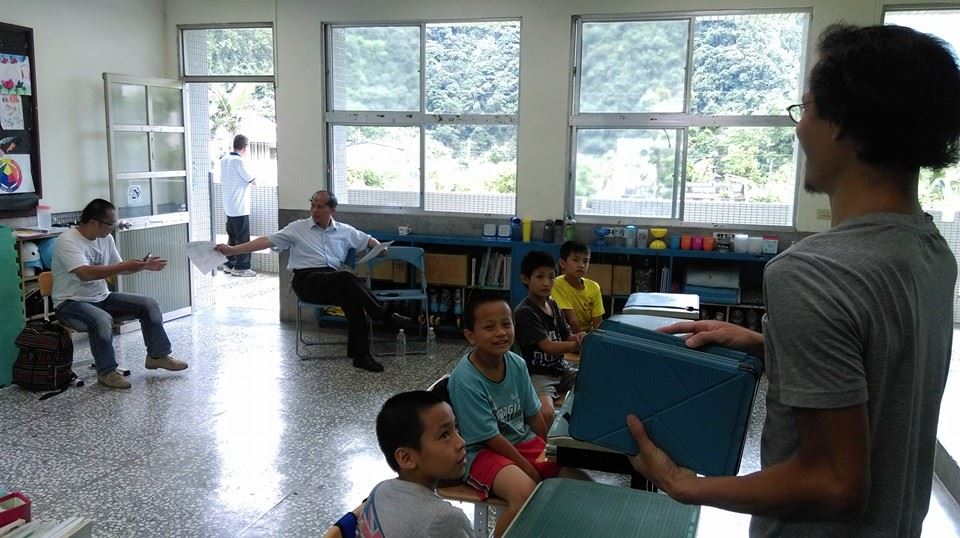 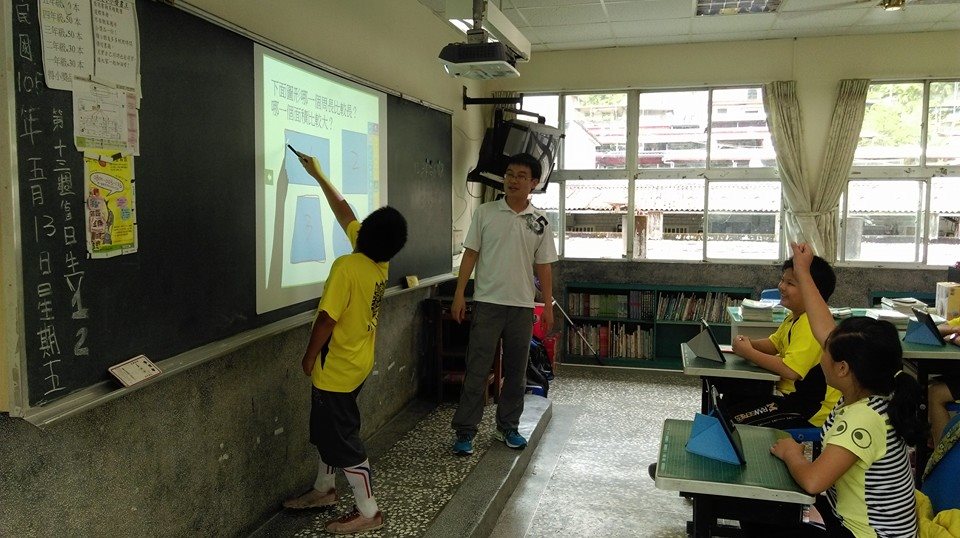 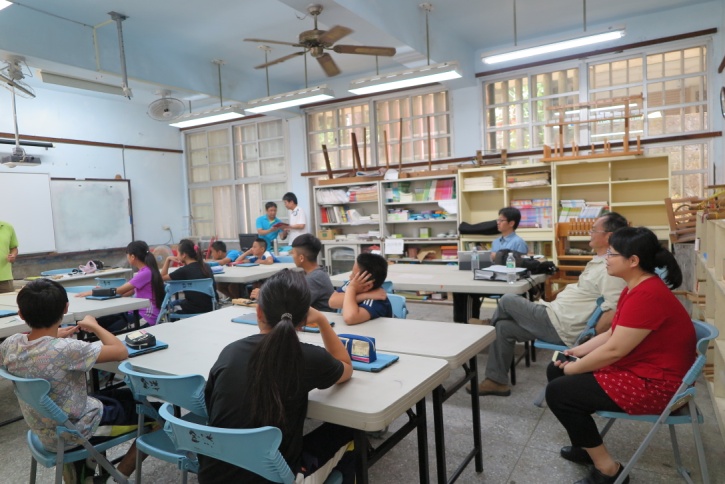 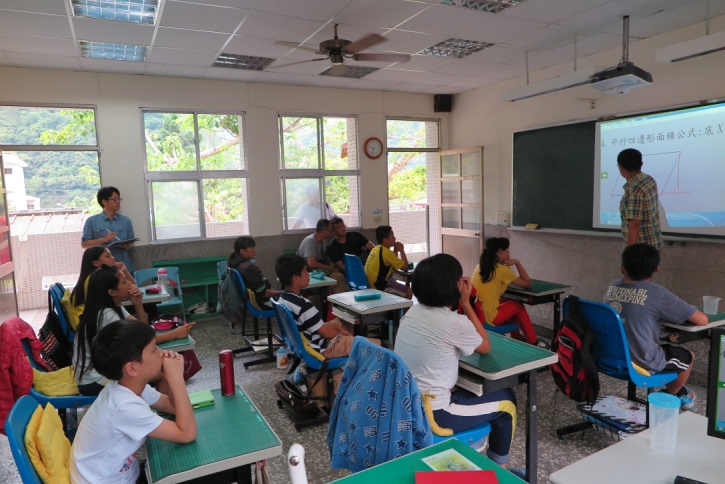 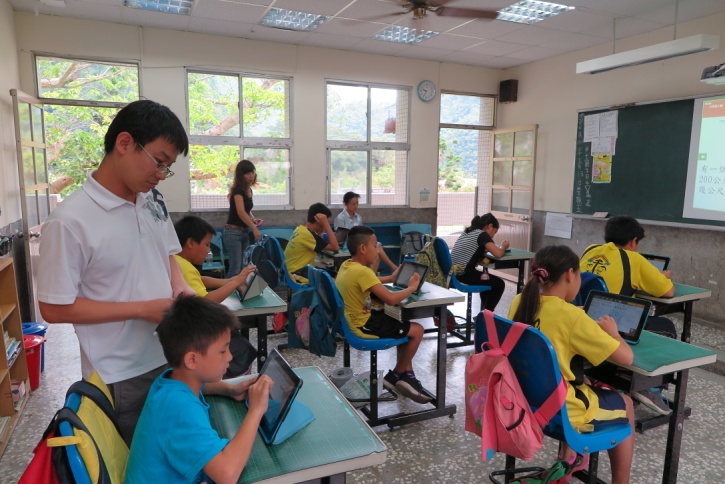 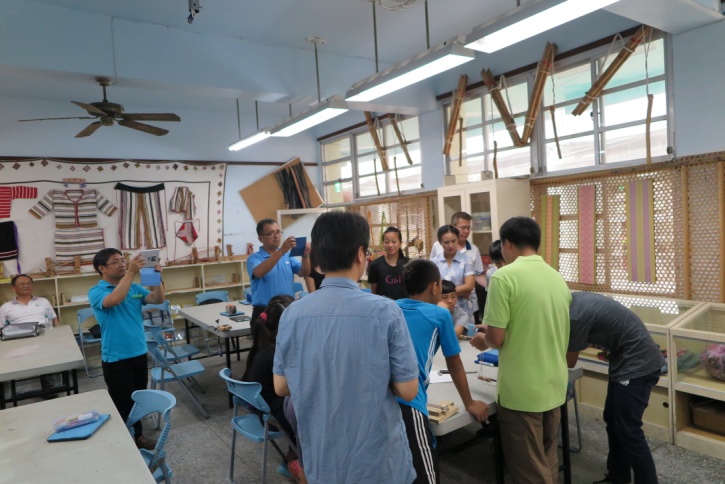 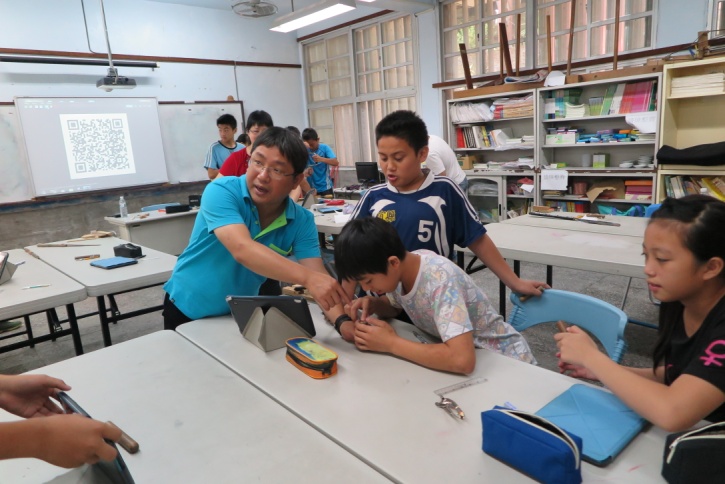 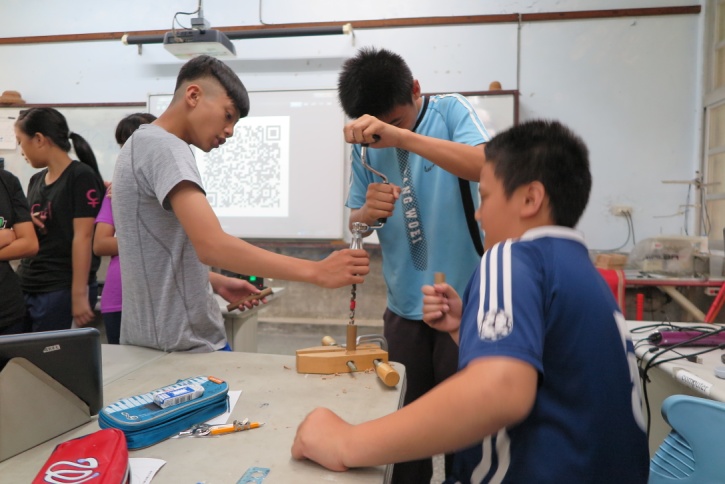 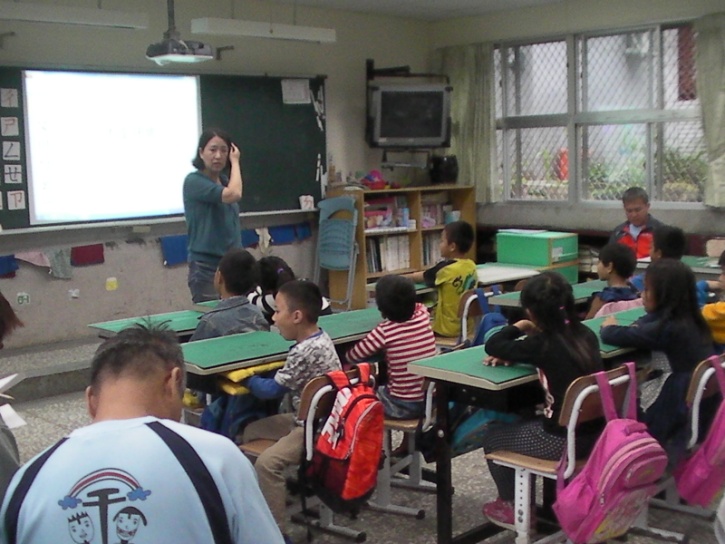 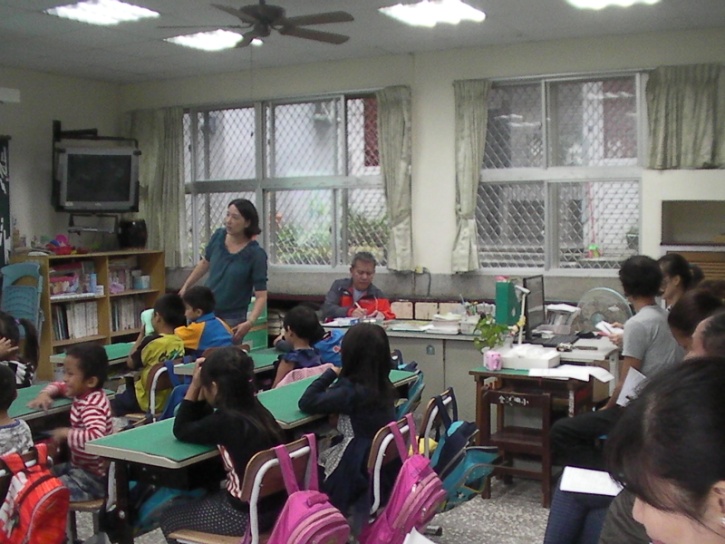 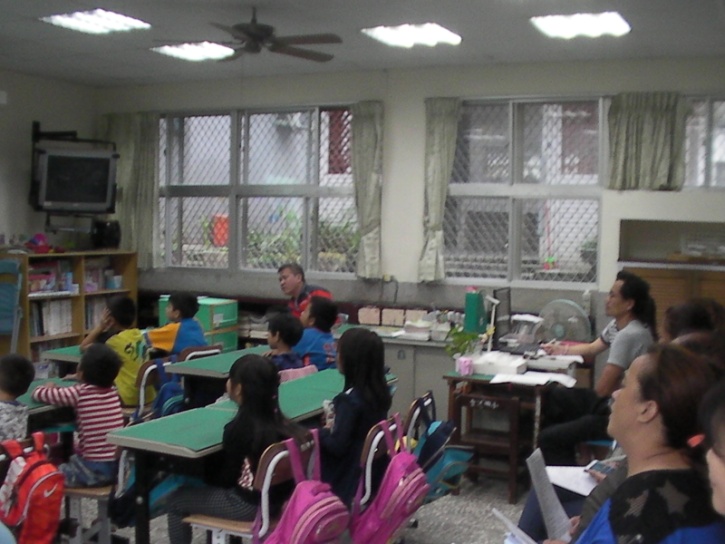 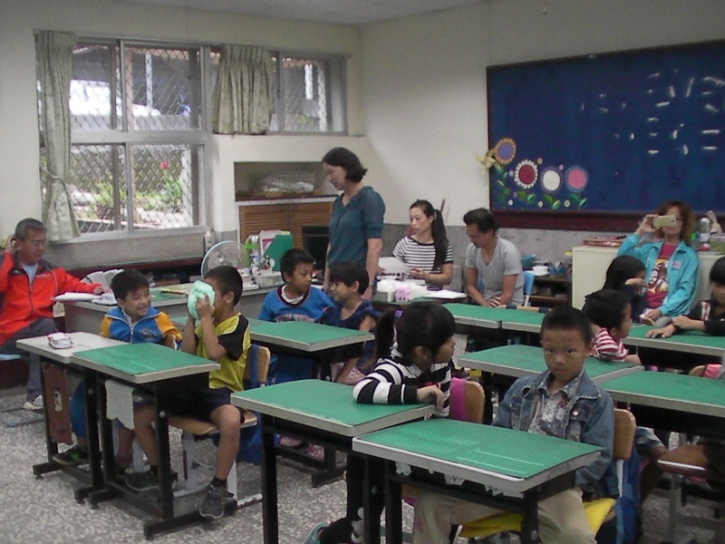 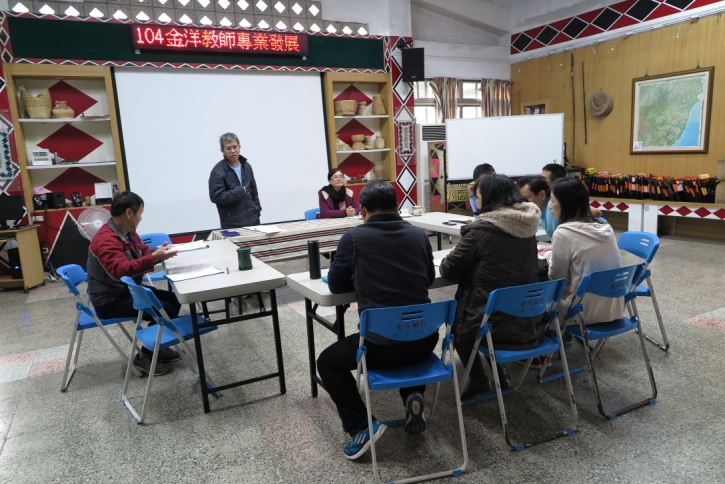 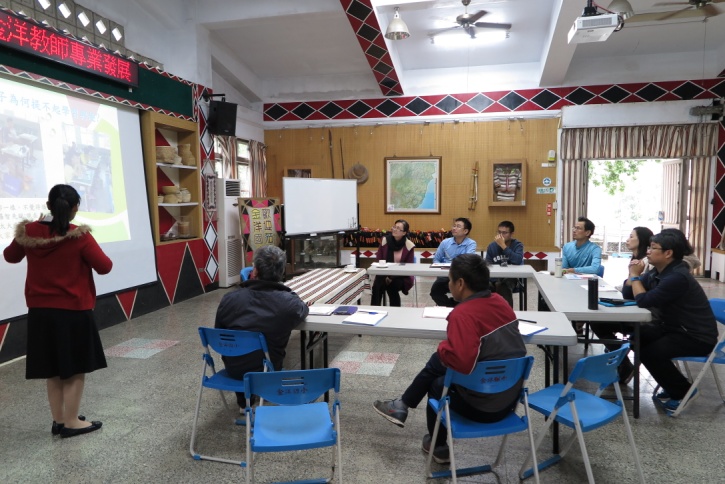 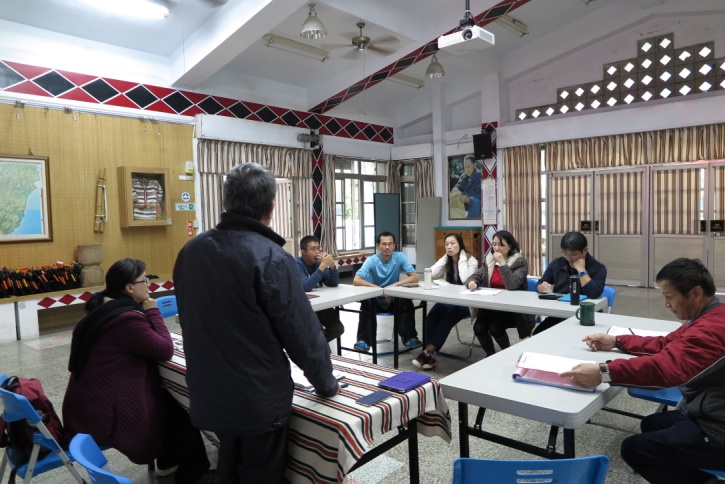 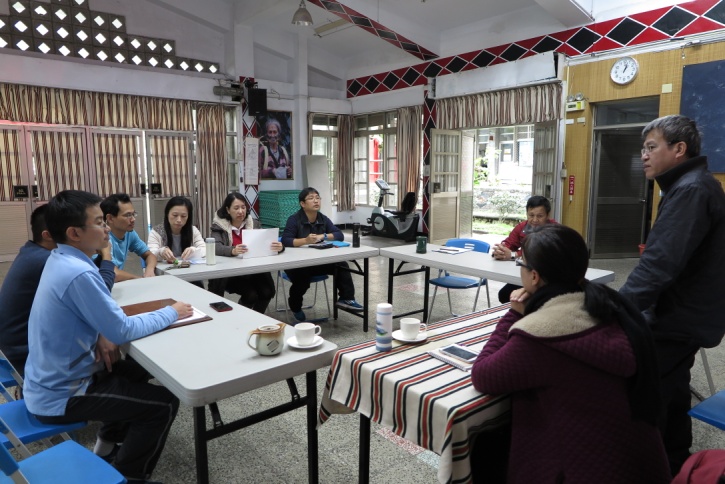 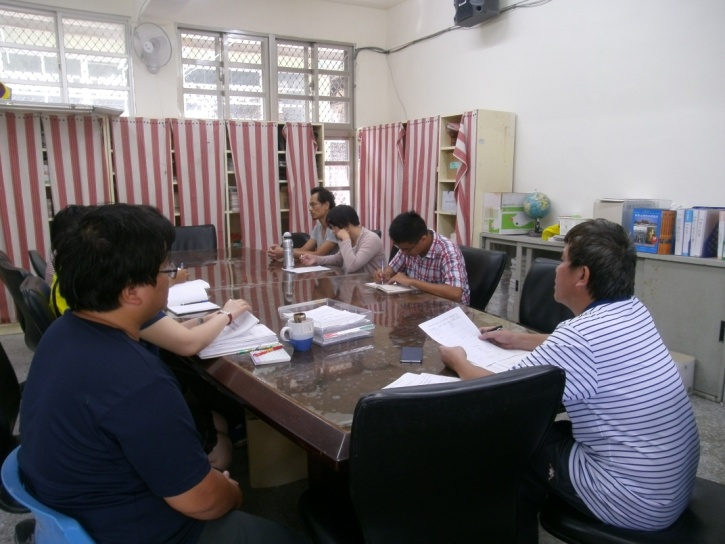 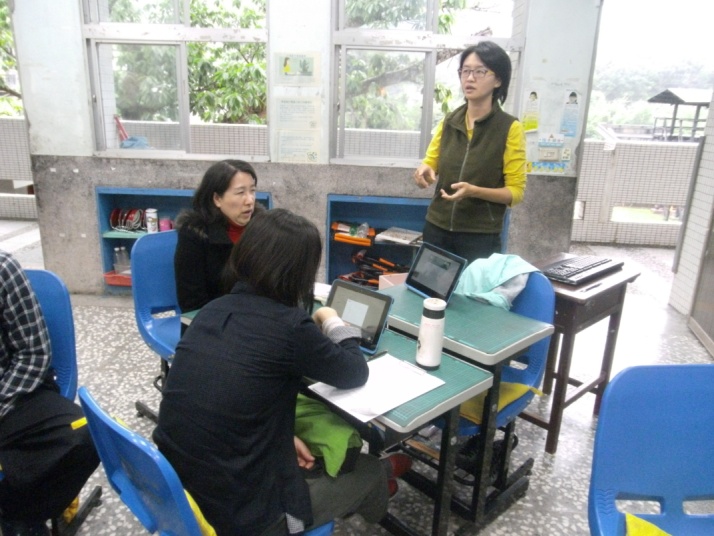 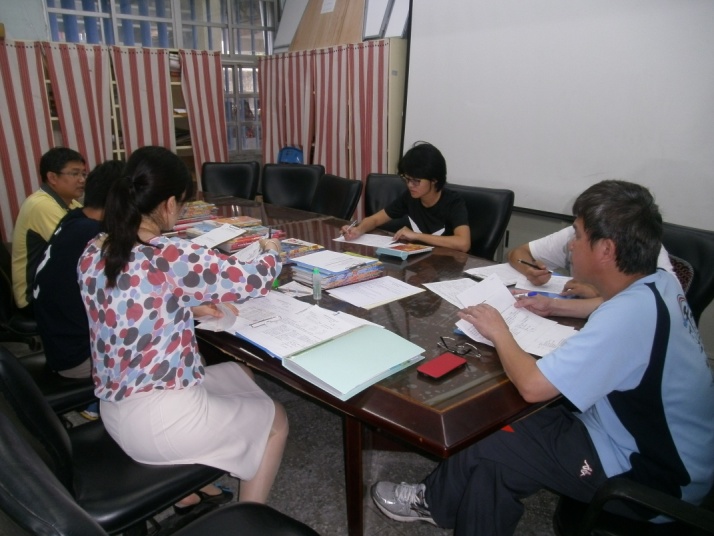 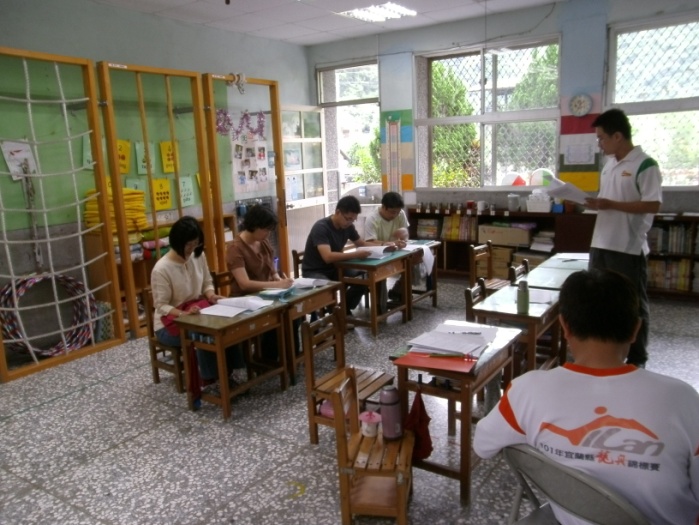 